HOW MANY………?How many books?.    ……………………………………How many bags?....................................................How many crayons? ………………………………………How many Windows? ……………………………………..How many pencils? …………………………………………How many doors? ………………………………………….How many tables? ………………………………………….How many chairs? ………………………………………….How many scissors? …………………………………………How many boards? …………………………………………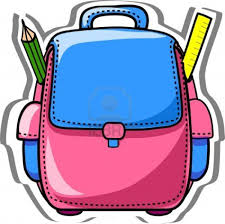 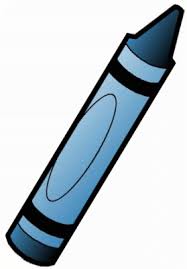 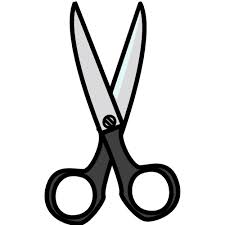 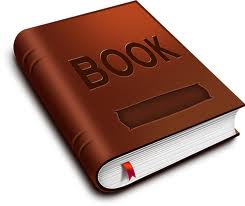 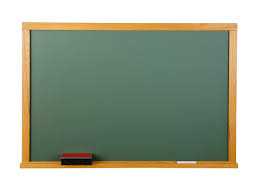 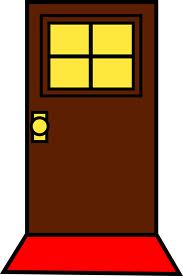 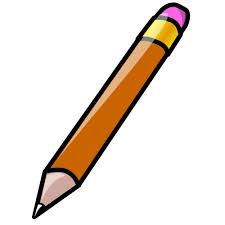 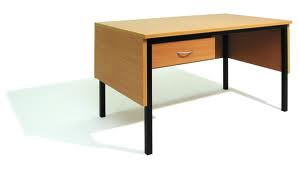 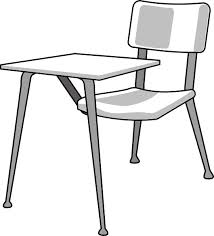 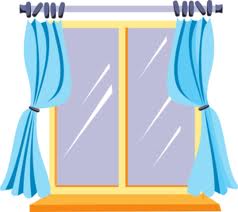 